Классный час "День знаний".Первое сентября. В этот день все дороги ведут к школе. Нарядные ученики, взволнованные родители и учителя. Этот день в нашей стране является государственным праздником – Днём Знаний. За этот час мы должны успеть очень многое - провести шесть уроков. За ответы вместо оценок вы получите баллы, которые будут заноситься в таблицу на доске. В классе три ряда - три команды. В конце всех уроков мы подведём итог и узнаем, какая команда лучше готова к новому школьному году.Расписание уроков1. Литература2. Труд3. МатематикаБольшая перемена4. Русский язык5. МузыкаИтак, начнём первый урок.Урок литературы1. Кому из литературных героев принадлежат туфли-скороходы и волшебный посох? (Маленькому Муку).
2. Назовите трех русских былинных богатырей. (Добрыня Никитич, Илья Муромец, Алеша Попович).
3. Какое ученое звание имел хозяин кукольного театра Карабас-Барабас? (Доктор кукольных наук).
4. Какая денежная монета была в обиходе у жителей городка из сказки “Золотой ключик”? (Сольдо).
5. Кем был по профессии Гулливер? (Судовым врачом).
Задание № 2. “Знакомые строки”. На доске записаны первые строчки стихотворений, которые многие знают наизусть, причём записаны только первые буквы каждого слова, а остальные заменены чёрточками. Требуется “восстановить” первую строчку, назвать автора и рассказать стихотворение (или его часть) наизусть
Например,В д_ _ _ в _ _ _ _ _ д _ _ _ _ о _ _ _(В доме восемь дробь один…Сергей Михалков “Дядя Стёпа”)В доме восемь дробь один
У заставы Ильича
Жил высокий гражданин,
По прозванью “Каланча”,
По фамилии Степанов
И по имени Степан,
Из районных великанов
Самый главный великан.У_ н_ _ _ о_ _ _ _ _ д _ _ _ _ _(Уж небо осенью дышало…А.С. Пушкин)Уж небо осень дышало,
Уж реже солнышко блистало,
Короче становился день,
Лесов таинственная сень
С печальным шумом обнажалась.Л_ _ _ _ г_ _ _ _ в н_ _ _ _ _ м_ _(Люблю грозу в начале мая…Ф. Тютчев)Люблю грозу в начале мая,
Когда весенний, первый гром,
Как бы резвяся и играя,
Грохочет в небе голубом.Б _ _ _ м_ _ _ _ н_ _ _ к_ _ _ _(Буря мглою небо кроет…А.С. Пушкин “Зимний вечер”)Буря мглою небо кроет,
Вихри снежные крутя,
То, как зверь, она завоет,
То заплачет, как дитя…
Кто быстрее…Урок математикиЗадание № 1. Кто быстрее… Плотник режет брёвна на метровые отрезки. Каждый разрез занимает 2 минуты. За сколько минут разрежет он 5-метровое бревно? (1 балл).
(4 • 2 = 8 мин)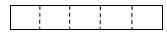 Задание № 2. Кто быстрее… Через четыре точки проведите три отрезка так, чтобы получился треугольник. (1 балл).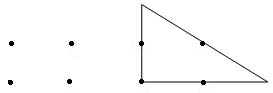 Задание № 3. – Каждой команде предлагается решить 5 очень сложных задач, но помните, что математика сегодня весёлая.1 командаВо дворе куры. У всех кур 10 ног. Сколько кур во дворе? (5)В люстре 7 лампочек, 5 из них перегорели. Сколько лампочек надо заменить? (5)Два дачника шли из деревни в город, а навстречу им ещё пять дачников. Сколько дачников шло из деревни в город? (2)Горело 10 свечей. 3 погасли. Сколько свечей осталось? (10)2 командаВ семье четверо детей: сестёр столько же, сколько братьев. Сколько сестёр в семье? (2)Мама поставила на стол для своих сыновей 2 тарелки с супом и 2 тарелки с кашей. Мальчики поели и ушли. Сколько тарелок осталось на столе? (4)Мама поставила на стол 9 чашек, из них перевернула две чашки. Сколько чашек стало на столе? (9)Из-за куста торчат 8 ушек. Там спрятались зайчики. Сколько зайчиков? (4)3 командаВ озере плавало 7 лодок. 3 лодки пристали к берегу. Сколько лодок в озере? (7)Алёша в 3 часа пошёл гулять и вернулся домой в 5 часов. Сколько часов он гулял? (2)Во дворе было 10 скамеек. Две из них покрасили. Сколько стало скамеек? (10)У Иванушки-дурачка были три брата и три сестры. Сколько в семье мальчиков? (4)Русский языкЗадание. Требуется из слова “календарь” составить как можно больше слов. Каждую букву можно использовать столько раз, сколько она встречается в этом слове, т.е. букву “а” два раза, а остальные – по одному. Та команда, которая назовёт последнее слово, получит 3 балла. Дополнительный балл можно заработать за самое длинное слово. На выполнение задания отводится 3 минуты._____________________________________________________________________________Подсчитывается общее количество баллов, заработанных командами за все задания. Объявляется победитель. Итак, импровизированные уроки закончились. Я надеюсь, что уроки вам понравились.Как здорово и дружно у нас все получилось! Наверное, это потому, что мы очень дружный класс? А какой же он еще??? Давайте сейчас мы составим его портрет, из каких достоинств он состоит…Ваша задача назвать несколько прилагательных, чем интереснее они будут, тем содержательнее и красочнее будет портрет. Ну вот и подошел к концу наш первый классный час. Надеюсь, вам понравилось! Ну что ж , пусть и все остальные будут у нас такими же радостными и удачными! Всего вам доброго! Увидимся на занятиях!В д_ _ _ в _ _ _ _ _ д _ _ _ _ о _ _ _У_  н_ _ _ о_ _ _ _ _ д _ _ _ _ _Л_ _ _ _ г_ _ _ _ в н_ _ _ _ _ м_ _Б _ _ _ м_ _ _ _ н_ _ _ к_ _ _ _командаВо дворе куры. У всех кур 10 ног. Сколько кур во дворе? В люстре 7 лампочек, 5 из них перегорели. Сколько лампочек надо заменить? Два дачника шли из деревни в город, а навстречу им ещё пять дачников. Сколько дачников шло из деревни в город? Горело 10 свечей. 3 погасли. Сколько свечей осталось? командаВ семье четверо детей: сестёр столько же, сколько братьев. Сколько сестёр в семье? Мама поставила на стол для своих сыновей 2 тарелки с супом и 2 тарелки с кашей. Мальчики поели и ушли. Сколько тарелок осталось на столе? Мама поставила на стол 9 чашек, из них перевернула две чашки. Сколько чашек стало на столе? Из-за куста торчат 8 ушек. Там спрятались зайчики. Сколько зайчиков? командаВ озере плавало 7 лодок. 3 лодки пристали к берегу. Сколько лодок в озере? Алёша в 3 часа пошёл гулять и вернулся домой в 5 часов. Сколько часов он гулял? Во дворе было 10 скамеек. Две из них покрасили. Сколько стало скамеек? У Иванушки-дурачка были три брата и три сестры. Сколько в семье мальчиков? 